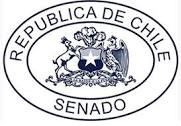 Santiago, 24 de abril de 2022Ministra del Interior y Seguridad PúblicaSeñora Izkia Siches PasténPRESENTELa inseguridad y el miedo a ser víctima de la delincuencia son transversales y no distinguen nivel socioeconómico, edad o género.  Revertirla es de las principales demandas de la ciudadanía y el gobierno debe enfocar su trabajo en eso para que los chilenos y chilenas puedan desarrollarse y vivir en paz. Recientemente, el subsecretario de Prevención del Delito dijo que “éste es el peor momento para la seguridad desde el retorno a la democracia”. Es un avance reconocer el problema, sin embargo, la autoridad está llamada a hacerse cargo. Las senadoras y senadores de Renovación Nacional, hemos recogido algunas de las inquietudes de las personas que representamos y que requieren decisión y respuesta del gobierno, a saber:1.- ¿Cómo se enfrentará la mayor violencia, gravedad de los delitos y nuevos modus operandi que tenemos?2.- ¿Qué medidas tomarán para combatir la delincuencia asociada al comercio ambulante en diferentes lugares del país?3.- ¿Qué se hará contra el aumento de encerronas y portonazos? 4.- ¿Cómo devolverán la tranquilidad a los vecinos de sectores donde se desata el vandalismo los viernes en la tarde, transformados en tierra de nadie?5.- ¿Comparte el gobierno la idea de la convención constitucional de pasar a una policía civil; y cuándo piensan discutir la reforma a Carabineros de Chile?6.- ¿Qué medidas tomarán para contener las “balas locas” y el uso de “fuegos artificiales” que sufren miles de compatriotas en las poblaciones de nuestras ciudades?7.- ¿Cuál es el plan para enfrentar el aumento de circulación y porte ilegal de armas? 8.- ¿Cuál será la estrategia para reinsertar a jóvenes que han participado en hechos delictuales? 9.- ¿Se continuará con el proceso de expulsión de aquellos inmigrantes que se encuentran sujetos a devueltos a sus países?10.- ¿Cual será la coordinación que tendrá el gobierno con los municipios locales? 11.- ¿Qué acciones tienen contempladas para que las cárceles dejen de ser escuelas del delito y centros de operaciones de bandas que siguen actuando con total impunidad?Es fundamental que el país empiece a tener certezas y que los vecinos conozcan las decisiones que se están tomando en esta materia. Una vez más hacemos de puente entre los dolores e inquietudes de las personas y el gobierno de Chile.Esperamos que el gobierno pueda responder estas preguntas y le saludamos cordialmente,Paulina Núñez Urrutia			 Rafael Prohens Espinosa Jefa de Comité Renovación Nacional		    Integrante Comisión de Seguridad Pública